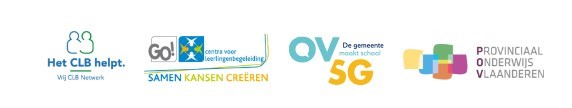 Verslag handelingsgerichte diagnostiekHulpvraagOnderzoekGesprek (met)ObservatieVragenlijst (zie bijlage)Test (zie bijlage)BesluitVaststellingenAanbevelingenBijlagenVoornaam en naamNaam LeerlingGeboortedatumSchoolDatum verslagOpgemaakt door